               Ministerul Public,                Parchetul de pe lângă Înalta Curte de Casație și Justiție,               Secția pentru Investigarea Infracțiunilor din Justiție               În atenția domnului procuror șef – GHEORGHE STANStimate domnule procuror șef,	Subsemnatul, NEGULESCU MIRCEA, domiciliat în Mun. Ploiești, prin prezenta înțeleg să  formulez:                                             PLÂNGERE PENALĂ	Împotriva doamnei procuror FLOREA ADINA, din cadrul Parchetul de pe lângă Înalta Curte de Casație și Justiție, Secția pentru Investigarea Infracțiunilor din Justiție, care are în instrumentare dosarului penal nr. 21/P/2018,   pentru săvârșirea infracțiunilor prevăzute de :	I. Art. 304 Divulgarea informaţiilor secrete de serviciu sau nepublice(1) Divulgarea, fără drept, a unor informaţii secrete de serviciu sau care nu sunt destinate publicităţii, de către cel care le cunoaşte datorită atribuţiilor de serviciu, dacă prin aceasta sunt afectate interesele sau activitatea unei persoane, se pedepseşte cu închisoare de la 3 luni la 3 ani sau cu amendă.	II. Art. 297 Abuzul în serviciu(1) Fapta funcţionarului public care, în exercitarea atribuţiilor de serviciu, nu îndeplineşte un act sau îl îndeplineşte în mod defectuos şi prin aceasta cauzează o pagubă ori o vătămare a drepturilor sau intereselor legitime ale unei persoane fizice sau ale unei persoane juridice se pedepseşte cu închisoarea de la 2 la 7 ani şi interzicerea exercitării dreptului de a ocupa o funcţie publică.	III.Art. 269 Favorizarea făptuitorului(1) Ajutorul dat făptuitorului în scopul împiedicării sau îngreunării cercetărilor într-o cauză penală, tragerii la răspundere penală, executării unei pedepse sau măsuri privative de libertate se pedepseşte cu închisoare de la unu la 5 ani sau cu amendă.	IV.Art. 277 alin. 2 din Codul penal,  Compromiterea intereselor justiţiei (2) Dezvăluirea, fără drept, de mijloace de probă sau de înscrisuri oficiale dintr-o cauză penală, înainte de a se dispune o soluţie de netrimitere în judecată ori de soluţionare definitivă a cauzei, de către un funcţionar public care a luat cunoştinţă de acestea în virtutea funcţiei, se pedepseşte cu închisoare de la o lună la un an sau cu amendă.	ÎN FAPT	Doamna procuror Florea Adina, în calitate de procuror șef adjunct la Secția pentru Investigarea  Infracțiunilor din Justiție, din cadrul Parchetului de pe lângă Înalta Curte de Casație și Justiție, are spre soluționare dosarul nr. 21/P/2018, în care am calitatea de inculpat.	I.1. La data de 11.01.2019, prin procesul verbal nr. 21/P/2018, mi-a fost adusă la cunoștință extinderea urmăririi penale, efectuarea în continuare a urmăririi penale și punerea în mișcare a acțiunii penale pentru săvârșirea următoarelor infracțiuni:	“- constituire a unui grup infracţional organizat, faptă prev. de art. 367, alin. 1, Cod penal în condiţiile art. 367 alin. 3 Cod penal întrucât în perioada 2013-2016 procurorii şi ofiţerii de poliţie judiciară NEGULESCU MIRCEA, ONEA LUCIAN GABRIEL, DEACONU GILUELA, RĂILEANU ELENA CERASELA, SAVU ALFRED VIRGILIU, IORDACHE MIHAI IULIANO, FLOREA GABRIELA, au iniţiat (procurorii Negulescu Mircea, Onea Lucian Gabriel şi ofiţerul de poliţie judiciară Iordache Mihai Iuliano) un grup structurat la care au aderat procurorii Deaconu Giluela, Răileanu Elena Cerasela, Savu Alfred şi ofiţerul de poliţie judiciară Florea Gabriela şi care au acţionat, în mod coordonat, în scopul comiterii infracţiunilor de cercetare abuzivă, represiune nedreaptă, influenţarea declaraţiilor, inducerea în eroare a organelor judiciare, fals intelectual şi uz de fals, în dauna mai multor persoane cărora le-au atribuit calitatea de subiecţi procesuali principali cu încălcarea drepturilor şi libertăţilor acestora, au dispus şi au propus luarea măsurilor preventive privative de libertate, au dispus trimiterea în judecată acestora cunoscând că sunt nevinovate, au indus în eroare organele judiciare prin ticluirea și producerea unor probe nereale.	 - Folosirea abuzivă a funcţiei în scop sexual prev. de art. 299 alin. 1 Cod penal întrucât, în calitate de procuror la Parchetul d epe lângă Curtea de Apel Ploieşti, în perioada 2013-2014, s-a sesizat din oficiu şi a instrumentat dosarul penal nr. 727/P/2013 privind pe inculpata COSMA ANDREEA, în scopul de a face un act contrar îndatoririlor de serviciu pretinzând favoruri de natură sexuală de la inculpată interesată direct de efectele activităţii de urmărire penală efectuată de magistratul procuror;	- Complicitate la represiune nedreaptă prev. de art. 48 Cod penal raportat la art. 283, alin. 2 Cod penal, constând în aceea că, în calitate de procuror la Parchetul de pe lângă Curtea de Apel Ploieşti şi ulterior la D.N.A — Serviciul Teritorial Ploieşti a contribuit în mod nemijlocit la acţiunile întreprinse de procuror Deaconu Giluela în sensul de a reţine şi a solicita instanţei de judecată arestarea preventivă a persoanei vătămate Toader Cristinel, în calitate de inculpat, ştiind că este nevinovată, în dosarul penal nr. 190/P/2015.	- 5 infracţiuni de complicitate la represiune nedreaptă prev. de art. 283, alin. 2 Cod penal, constând în aceea că, în calitate de procuror la Parchetul de pe lângă Curtea de Apel Ploieşti şi ulterior la D.N.A - Serviciul Teritorial Ploieşti a contribuit în mod nemijlocit la acţiunile întreprinse de procurorii Onea Lucian Gabriel şi Răileanu Elena Cerasela în sensul de a pune în mişcare acţiunea penală, de a reţine şi de a trimite în judecată pe numiţii Ispas Constantin, Saghel Mihail Emanuel, Rădulescu Ionuţ Adrian în dosarul nr. 150/P/2014 şi pe numiţii Tudose Liviu Mihail şi Mihăilă Aurelian Constantin în dosarul penal nr. 308/P/2015 ştiind că sunt nevinovaţi.	-  Inducerea în eroare a organelor judiciare prev. de art. 52 alin. 3 Cod penal în referire la art. 268 Cod penal raportat la art. 47 Cod penal cu aplicarea art. 35 alin. 1 Cod penal constând în aceea că, în calitate de procuror al Parchetului de pe lângă Curtea de Apel Ploieşti şi apoi de procuror la DNA - Serviciul Teritorial Ploieşti, în baza rezoluţiei infracţionale unice, în mod repetat, în perioada 2014-2016 a determinat mai multe persoane să formuleze, iară vinovăţie, declaraţii nereale, în scopul de a dovedi existenţa unor fapte prevăzute de legea penală cu prilejul ”'fabricării” mai multor dosare penale, respectiv: dosarul penal supranumit "dosarul Tigăilor” care îi viza pe numiţii Savu Daniel şi Ghiţă Sebastian Aurelian; dosarul penal nr. 218/P/2014, supranumit ”,dosarul HIDRO dosarul penal nr. 90/P/2015 privindu-i pe Ghiţă Sebastian Aurelian şi Bădescu Iulian: dosarul nr. 308/P/2015 privindu-i pe Tudose Liviu Mihail, Mihăilă Aurelian Constantin ş.a.; dosarul penal nr 150/P/2014 privindu-i pe Ispas Constantin, Saghel Mihail Emanuel şi Rădulescu Ionuţ Adrian ; dosarul nr. 427/P/2014 al Parchetului de pe lângă Curtea de Apel Ploieşti privindu-i pe Alexe Răzvan, Cosma Vlad Alexandru ş.a.; dosarul nenal nr. 183/P/2013 al DNA Serviciul Teritorial Ploieşti;	- Compromiterea intereselor justiţiei prev de art 277 alin. 1 Cod penal cu aplic. art. 35 alin. 1, constând în aceea că în calitate de procuror al Parchetului de pe lângă Curtea de Apel Ploieşti şi apoi de procuror la DNA - Serviciul Teritorial Ploieşti, în baza rezoluţiei infracţionale unice în mod repetat. în perioada 2014-2016 a divulgat fără drept, informaţii confidenţiale privind data, timpul, locul, modul sau mijloacele prin care urmează să fie administrate probe în dosarele penale pe care le instrumenta în virtutea funcţiei cu consecinţa îngreunării urmăririi penale;	- Complicitate la represiune nedreaptă prev. de art. 48 Cod penal rap. la art. 283 alin. 2 Cod penal constând în aceea că, în calitate de procuror la Parchetul de pe lângă Curtea de Apel Ploieşti a contribuit la reţinerea şi la formularea propunerii de arestare preventivă a persoanei vătămate Cosma Mircea, în calitate de inculpat, ştiind că este nevinovat, în dosarul penal nr. 183/P/2013 al DNA ST Ploieşti;	- Complicitate la represiune nedreaptă prev. de art. 48 Cod penal rap. la art. 283 alin. 1 Cod penal constând în aceea că, în calitate de procuror la Parchetul de pe lângă Curtea de Apel Ploieşti a contribuit la trimiterea în judecată a persoanei vătămate Cosma Vlad Alexandru, în calitate de inculpat, ştiind că este nevinovat, în dosarul penal nr. 183/P/2013 DNA ST Ploieşti;	 -Trafic de influenţă prev de art. 291 Cod penal în ref. la art. 7 alin. 1 din Legea 78/2000 constând în aceea că în calitate de procuror al Parchetului de pe lângă Curtea de Apel Ploieşti şi-a traficat influenţa pe care o avea asupra lucrătorilor de poliţie care efectuau acte de urmărire penale în dosarele având ca obiect infracţiuni la regimul silvic în scopul favorizării numitului Vlad Constantin zis “Şomerul'* de la care a primit în mod repetat sume de bani.	 - Fals intelectual, prev. de art. 321 Cod penal constând în aceea că, în calitate de procuror al Parchetului de pe lângă Curtea de Apel Ploieşti şi ulterior procuror la DNA - Serviciul Teritorial Ploieşti, care a instrumentat dosarul penal ce a fost înregistrat la DNA - Serviciul Teritorial Ploieşti cu nr. 90/P/2015 privindu-i pe inculpaţii Bădescu Iulian şi Ghiţă Sebastian Aurelian a atribuit identitatea protejată martorului Alexe Răzvan la data de 29.04.2015 cunoscând că declaraţia dată sub identitate protejată a fost plăsmuită şi nu corespunde adevărului.	 - Instigare la fals în înscrisuri sub semnătură privată prev. de art. 47 Cod penal în cond. art. 52 alin. 3 Cod penal în ref. la art. 322 alin. 1 Cod penal, în cond. art 35 alin. 1 Cod penal constând în aceea că în calitate de procuror la DNA - Serviciul Teritorial Ploieşti l-a instigat în mod direct şi nemijlocit la contrafacerea, fără vinovăţie, pe Cosma Vlad Alexandru a următoarelor înscrisuri sub semnătură privată:	Sesizarea formulată de către persoana căreia i s-a atribuit identitatea de Serghei Petruş;	Tabelele în cuprinsul cărora s-au consemnat nume şi numere de telefon ale unor persoane cetăţeni moldoveni.”	I.2. La data de 14.01.2019, doamna procuror Florea Adina, a solicitat Consiliului Superior al Magistraturii, Secția pentru procurori, în temeiul dispozițiilor art. 95 alin. 1 din Legea 303/2004, și art. 42 alin. 2 din Legea 317/2004, încuviințarea înlocuirii măsurii preventive a controlului judiciar cu măsura preventivă a arestului la domiciliu/arestării față de subsemnatul.	Prin Hotărârea nr. 32 din 14.01.2019, a Consiliului Superior al Magistraturii,  Secția pentru procurori, a fost respinsă solicitarea de înlocuire a măsurii controlului juducuar cu măsura arestării preventive sau a arestului la domiciliu apreciindu-se că acestea sunt neântemeiate.	În contextul factual mai sus menționat la data de 10.01.2019, cu o zi înainte de a-mi fi adusă la cunoștință prin procesul verbal nr.21/P/2018, extinderea urmăririi penale, efectuarea în continuare a urmăririi penale și punerea în mișcare a acțiunii penale pentru săvârșirea infracțiunilor mai sus menționate în spațiul public, în mass media cu încălcarea prevederilor art. 285 alin 2 Cod procedură penală precum și a prevederilor art. 29 alin. 1 din Legea 317/2004, au apărut următoarele informații nepublice după cum urmează:	La data de 10.01.2019, pe site-ul cu datele de identificare de mai jos apar următoarele informații :	Top of Form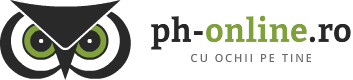 Acasa "Paraditorii" Onea, Negulescu, Savu, Deaconu, si Răileanu, urmariti PENAL! Publicat in Politica 10 Ianuarie 2019 126 ori "Paraditorii" Onea, Negulescu, Savu, Deaconu, si Răileanu, urmariti PENAL! Cinci dintre procurorii unităţii de elită a DNA Ploieşti vor fi audiaţi astăzi la Parchetul General.Dosarele în care sunt citaţi cei cinci sunt deschise după ce fraţii Cosma au acuzat mai mulţi procurori de la DNA Ploieşti de presiuni şi de  folosirea unor tehnici de anchetă ilegale în instrumentarea dosarelor. Astfel, Mircea Negulescu şi Lucian Onea vor da din nou explicaţii în faţa procurorilor. Alături de cei doi vor fi audiaţi şi Alfred Savu, Giluela Diaconu, Cerasela Răileanu şi trei poliţişti judiciarişti.Procurorii Parchetului General au exitins cercetarea penală pe numele lui Lucian Onea și Mircea Negulescu.Negulescu va mai fi cercetat pentru trafic de influență, pentru că un martor a declarat la audieri că îi dădea undeva la 1.500 de lei pentru a-i asigura protecția. De asemenea, va mai fi cercetat pentru folosirea funcției în scop de favoruri sexuale.Potrivit informațiilor date de Antena 3, a început urmărirea penală pe numele tuturor procurorilor din cadrul Unității de Elită. Sunt urmării penal pentru grup infracțional organizat.	Este lesne de observat că infracțiunile și întreaga situație de fapt care mi-a fost adusă la cunoștință la data de 11.01. 2019, prin procesul verbal nr. 21/P/2018,  de extindere a urmăririi penale, efectuarea în continuare a urmăririi penale și punerea în mișcare a acțiunii penale, au fost date publicității fiind publicate la 10.01.2019, pe siteul mai sus menționat și preluate pe postul de televiziune Antena 3, mai înainte ca mie să-mi fie aduse la cunoștință.	La aceeiași dată respectiv 10.01.2019, pe același site au apărut următoarele informații:Top of FormBottom of FormAcasa Portocalã, urmarit penal! Negulescu, acuzat de trafic de influență si folosirea funcției în scop de favoruri sexuale Publicat in Politica 10 Ianuarie 2019 241 ori Portocalã, urmarit penal! Negulescu, acuzat de trafic de influență si folosirea funcției în scop de favoruri sexuale Astfel, Mircea Negulescu şi Lucian Onea vor da din nou explicaţii în faţa procurorilor. Alături de cei doi vor fi audiaţi şi Alfred Savu, Giluela Diaconu, Cerasela Răileanu şi trei poliţişti judiciarişti.Procurorii Parchetului General au exitins cercetarea penală pe numele lui Lucian Onea și Mircea Negulescu.Negulescu va mai fi cercetat pentru trafic de influență, pentru că un martor a declarat la audieri că îi dădea undeva la 1.500 de lei pentru a-i asigura protecția. De asemenea, va mai fi cercetat pentru folosirea funcției în scop de favoruri sexuale.Potrivit informațiilor date de Antena 3, a început urmărirea penală pe numele tuturor procurorilor din cadrul Unității de Elită. Sunt urmării penal pentru grup infracțional organizat.	La aceeiasi dată pe siteul ph-online.ro apar date cu caracter confidențial nepublic din dosarul 21/P/2018 instrumentat de doamna procuror Florea Adina astfel:Top of FormBottom of FormLista dosarelor false pentru care Parchetul General ii acuza pe "paraditorii" de la Haules Publicat in Politica 10 Ianuarie 2019 Actualizat: 10 Ianuarie 2019 1706 ori Lista dosarelor false pentru care Parchetul General ii acuza pe "paraditorii" de la Haules Zi neagra pentru gasca de procurori ai lui Lucian Onea, fostul paraditor-sef de la DNA Ploiesti! Sectia de anchetare a magistratilor din cadrul Parchetului General, condusa de Adina Florea (foto), a dispus inceperea urmaririi penale fata de cei 5 procurori corupti de la unitatea Haules: Mircea Negulescu, Lucica Onea, Alfred Savu, Giluela Deaconu si Cerasela Raileanu.Faptele de care acestia sunt acuzati sunt deosebit de grave: ticluirea de probe in dosare, santaj si presiune asupra martorilor, denuntatori-martori falsi, oferirea de identitati protejate multiple, denunturi luate sub presiune, cercetare abuziva etc.Aceste fapte penale au fost savarsite in multe dosare pe care procurorii de elita le-au deschis din razbunare pe numele mai multor politicieni, afaceristi sau persoane aflate la conducerea unor institutii publice. Printre acestea se numara:Dosarul 465/p/2013 - deschis de procurorul "Portocala" pe numele unor persoane fizice, pe care le-a acuzat de evaziune fiscala, in lipsa de probe. Dosarul a avut la baza denunturi date sub presiune si probe masluite. Se judeca la Tribunalul Prahova.Dosarul 183/p/2013 - celebrul dosar care ii viza pe Mircea si Vlad Cosma, dar si pe angajati ai CJ Prahova. Dosarul a fost preluat de Onea si Giluela Deaconu de la Mircea Negulescu si a fost lucrat pe probe ticluite (celebrul "stick de memorie" etc). Se judeca la ICCJ.Dosar 994/42/2015 - Deschis pe numele Andreei Cosma, lucrat de Alfred Savu sub atenta supraveghere a lui Lucian Onea. Dosarul a fost folosit de Negulescu pentru a o santaja pe Cosma si a obtine favoruri sexuale. Se judeca la ICCJ.Dosarul Ghita-Tudose-Viorel Dosaru-Aurelian Mihăilă-Emanuel Saghel - dosar lucrat de gasca Onea-Raileanu-Negulescu, bazat pe denunturi false. Acuzatiile au fost respinse de judecatori, iar toate victimele procurorilor de la Ploiesti au fost achitate pe fond la ICCJ. Dosar Cristinel Toader - Celebrul dosar pe care Portocala i l-a deschis lui Toader "dintr-un fetis". Fostul sef al Politiei Locale Ploiesti a depus plangere pe numele lui Negulescu pe care l-a acuzat de influențarea declarațiilor, compromiterea intereselor justiției, cercetare abuzivă, represiune nedreaptă, purtare abuzivă și constituire de grup infracțional organizat. Se judeca la Tribunalul Prahova. Dosar 218/p/2014 - Dosarul HidroPrahova, lucrat de Onea si Giluela Deaconu, in care s-au atasat probe false precum tabelul cu alegatori din Republica Moldova. Netrimis in judecata.Dosar 4564/105/2017 - deschis pe numele lui Vlad Cosma pentru evaziune fiscala. Dosar deschis de Negulescu, bazat pe probe ticluite, se judeca la Tribunalul Prahova.Dosar 47338/3/2016 - Cerasela Raileanu a lucrat, alaturi de Onea, dosarul Anei Maria Patru, existand indicii ca procurorii au atribuit indentitati fictive unor persoane care aveau si o alta calitate in cauza. Sectia penala a Tribunalului Bucuresti i-a obligat pe procurorii Lucian Onea si Cerasela Raileanu de la unitatea de elita DNA Ploiesti sa desecretizeze lista martorilor cu identitate protejata folositi in dosarul Anei Maria Patru.Netrimise in judecata sunt si dosarele:Dosarul tigailor deschis pe numele lui Daniel Savu si Sebastian Ghita - dosar prezentat si in spatiul public, unde exista inregistrari audio in care 5 martori protejati erau pusi sa minta simultan in biroul lui Savu Alfred.Dosarul Siveco 110/P/2016 al DNA Ploiesti care a fost preluat sub nr 249/P/2018 de catre DNA Bucuresti. Procurorii Onea si Raileanu sunt acuzati ca au constituit un grup infractional organizat folosindu-se de Irina Socol si Tiberiu Urdareanu pentru a inventa declaratii false la adresa lui Sebastian Ghita.Dosarul Ponta-Blair-Ghita - Dosarul despre care se stie ca a fost bazat pe denunturile redactate chiar de procurorii Savu si Negulescu, existand si o inregistrare care dovedeste acest lucru.	La data de 10.01.2019, cu patru zile înainte ca doamna procuror să solicite Secției pentru procurori din cadrul Consiliului Superior al magistraturii încuviințarea înlocuirii măsurii controlului judiciar cu măsura arestării preventive doamna procuror furnizează informații nepublice către mass media astfel încât pe site-ul de mai jos sunt publicate următoarele:Top of FormMaine continua audierile in cazul paraditorilor de la Haules. Se anunta masuri Publicat in Politica 10 Ianuarie 2019 Actualizat: 10 Ianuarie 2019 486 ori Maine continua audierile in cazul paraditorilor de la Haules. Se anunta masuri Vin zile negre si friguroase pentru gasca paraditorilor de la unitatea de elita Haules-DNA Ploiesti. Dupa ce astazi, intreg lotul de golani Onea-Negulescu-Savu-Deaconu-Raileanu au dat cu subsemnatul la Parchetul General, unde au fost pusi sub URMARIRE PENALA pentru fapte deosebit de grave, iata ca maine avem parte de un nou episod. Mai multi politisti de la DNA Ploiesti vor afla, maine, ca vor fi pusi sub urmarire penala, asemenea celor pe care i-au slujit cu sfintenie in schimbul afirmarii si, probabil, a altor recompense.Ne reamintim ca politistii corupti de la DNA Ploiesti au intrat in vizorul ministrului de Interne, Carmen Dan, inca din luna februarie 2018, cand ministrul a cerut incetarea detasarii politistilor si anchetarea lor pentru implicarea neoportuna in dosarele facute ilegal de Onea&echipa. La acea vreme, Kovesi a refuzat solicitarea lui Carmen Dan, astfel ca astazi vinovatii asista la un scenariu mult mai negru decat daca se retrageau in februarie, la inceputul scandalului. (Detalii aici).Bonus: dupa aceste doua zile interesante, e posibil sa asistam la cateva arestari. Pregatiti popcorn, urmeaza defilarea catuselor!Ca sa intelegem cu totii de ce s-a intors soarta impotriva procurorilor si politistilor de la haules:Dosarul 465/p/2013 - deschis de procurorul "Portocala" pe numele unor persoane fizice, pe care le-a acuzat de evaziune fiscala, in lipsa de probe. Dosarul a avut la baza denunturi date sub presiune si probe masluite. Se judeca la Tribunalul Prahova.Dosarul 183/p/2013 - celebrul dosar care ii viza pe Mircea si Vlad Cosma, dar si pe angajati ai CJ Prahova. Dosarul a fost preluat de Onea si Giluela Deaconu de la Mircea Negulescu si a fost lucrat pe probe ticluite (celebrul "stick de memorie" etc). Se judeca la ICCJ.Dosar 994/42/2015 - Deschis pe numele Andreei Cosma, lucrat de Alfred Savu sub atenta supraveghere a lui Lucian Onea. Dosarul a fost folosit de Negulescu pentru a o santaja pe Cosma si a obtine favoruri sexuale. Se judeca la ICCJ.Dosarul Ghita-Tudose-Viorel Dosaru-Aurelian Mihăilă-Emanuel Saghel - dosar lucrat de gasca Onea-Raileanu-Negulescu, bazat pe denunturi false. Acuzatiile au fost respinse de judecatori, iar toate victimele procurorilor de la Ploiesti au fost achitate pe fond la ICCJ.Dosar Cristinel Toader - Celebrul dosar pe care Portocala i l-a deschis lui Toader "dintr-un fetis". Fostul sef al Politiei Locale Ploiesti a depus plangere pe numele lui Negulescu pe care l-a acuzat de influențarea declarațiilor, compromiterea intereselor justiției, cercetare abuzivă, represiune nedreaptă, purtare abuzivă și constituire de grup infracțional organizat. Se judeca la Tribunalul Prahova.Dosar 218/p/2014 - Dosarul HidroPrahova, lucrat de Onea si Giluela Deaconu, in care s-au atasat probe false precum tabelul cu alegatori din Republica Moldova. Netrimis in judecata.Dosar 4564/105/2017 - deschis pe numele lui Vlad Cosma pentru evaziune fiscala. Dosar deschis de Negulescu, bazat pe probe ticluite, se judeca la Tribunalul Prahova.Dosar 47338/3/2016 - Cerasela Raileanu a lucrat, alaturi de Onea, dosarul Anei Maria Patru, existand indicii ca procurorii au atribuit indentitati fictive unor persoane care aveau si o alta calitate in cauza. Sectia penala a Tribunalului Bucuresti i-a obligat pe procurorii Lucian Onea si Cerasela Raileanu de la unitatea de elita DNA Ploiesti sa desecretizeze lista martorilor cu identitate protejata folositi in dosarul Anei Maria Patru.Netrimise in judecata sunt si dosarele:Dosarul tigailor deschis pe numele lui Daniel Savu si Sebastian Ghita - dosar prezentat si in spatiul public, unde exista inregistrari audio in care 5 martori protejati erau pusi sa minta simultan in biroul lui Savu Alfred.Dosarul Siveco 110/P/2016 al DNA Ploiesti care a fost preluat sub nr 249/P/2018 de catre DNA Bucuresti. Procurorii Onea si Raileanu sunt acuzati ca au constituit un grup infractional organizat folosindu-se de Irina Socol si Tiberiu Urdareanu pentru a inventa declaratii false la adresa lui Sebastian Ghita.Dosarul Ponta-Blair-Ghita - Dosarul despre care se stie ca a fost bazat pe denunturile redactate chiar de procurorii Savu si Negulescu, existand si o inregistrare care dovedeste acest lucru.La data de 11.01.2019, pe siteul ph-online.ro urmare a diseminării informațiilor confidențiale nepublice din dosarul 21/P/2019, apar date confidențiale nepublice astfel :Top of Form"Portocala", din nou la Parchetul General. Audieri pe banda rulanta, urmeaza dezastrul pentru "paraditori" Publicat in Politica 11 Ianuarie 2019 320 ori "Portocala", din nou la Parchetul General. Audieri pe banda rulanta, urmeaza dezastrul pentru "paraditori" Fostul șef DNA Ploiești, Lucian Onea, și fostul procuror Mircea Negulescu sunt, la ora transmiterii știrii, audiați la Secția de anchetă a magistraților din cadrul Parchetului General, după ce joi alți procurori din cadrul filialei au fost de asemenea audiați.Fostul șef DNA Ploiești, Lucian Onea și fostul procuror Mircea Negulescu sunt acuzaţi că au constrâns anumiţi martori să facă sesizări şi tabele false cu alegători din Republica Moldova, documente din care să rezulte că alegătorii ar fi primit bani drept „mită electorală”. Potrivit unor surse judiciare, este vorba despre o sesizare întocmită de către fostul deputat Vlad Cosma pe numele unui cetăţean din Chişinău, Serghei Petruş. Vlad Cosma ar fi fost ameninţat de către Lucian Onea că îi va întocmi dosar penal surorii acestuia, Andreei Cosma. Ulterior, Vlad Cosma a declarat public că Serghei Petruş nu există.Procurorul șef adjunct DNA Călin Nistor, care asigură conducerea Direcției, a trimis, joi, Secției de procurori a CSM solicitarea avizului de revocare din funcția de procuror DNA Ploiești pentru Lucian Onea și cereri de încetare a activității pentru încă trei procurori de la aceeași structură, respectiv Deaconu Giluela, Savu Alfred Virgiliu și Răileanu Elena Cerasela.Ca sa intelegem cu totii de ce s-a intors soarta impotriva procurorilor si politistilor de la haules:Dosarul 465/p/2013 - deschis de procurorul "Portocala" pe numele unor persoane fizice, pe care le-a acuzat de evaziune fiscala, in lipsa de probe. Dosarul a avut la baza denunturi date sub presiune si probe masluite. Se judeca la Tribunalul Prahova.Dosarul 183/p/2013 - celebrul dosar care ii viza pe Mircea si Vlad Cosma, dar si pe angajati ai CJ Prahova. Dosarul a fost preluat de Onea si Giluela Deaconu de la Mircea Negulescu si a fost lucrat pe probe ticluite (celebrul "stick de memorie" etc). Se judeca la ICCJ.Dosar 994/42/2015 - Deschis pe numele Andreei Cosma, lucrat de Alfred Savu sub atenta supraveghere a lui Lucian Onea. Dosarul a fost folosit de Negulescu pentru a o santaja pe Cosma si a obtine favoruri sexuale. Se judeca la ICCJ.Dosarul Ghita-Tudose-Viorel Dosaru-Aurelian Mihăilă-Emanuel Saghel - dosar lucrat de gasca Onea-Raileanu-Negulescu, bazat pe denunturi false. Acuzatiile au fost respinse de judecatori, iar toate victimele procurorilor de la Ploiesti au fost achitate pe fond la ICCJ.Dosar Cristinel Toader - Celebrul dosar pe care Portocala i l-a deschis lui Toader "dintr-un fetis". Fostul sef al Politiei Locale Ploiesti a depus plangere pe numele lui Negulescu pe care l-a acuzat de influențarea declarațiilor, compromiterea intereselor justiției, cercetare abuzivă, represiune nedreaptă, purtare abuzivă și constituire de grup infracțional organizat. Se judeca la Tribunalul Prahova.Dosar 218/p/2014 - Dosarul HidroPrahova, lucrat de Onea si Giluela Deaconu, in care s-au atasat probe false precum tabelul cu alegatori din Republica Moldova. Netrimis in judecata.Dosar 4564/105/2017 - deschis pe numele lui Vlad Cosma pentru evaziune fiscala. Dosar deschis de Negulescu, bazat pe probe ticluite, se judeca la Tribunalul Prahova.Dosar 47338/3/2016 - Cerasela Raileanu a lucrat, alaturi de Onea, dosarul Anei Maria Patru, existand indicii ca procurorii au atribuit indentitati fictive unor persoane care aveau si o alta calitate in cauza. Sectia penala a Tribunalului Bucuresti i-a obligat pe procurorii Lucian Onea si Cerasela Raileanu de la unitatea de elita DNA Ploiesti sa desecretizeze lista martorilor cu identitate protejata folositi in dosarul Anei Maria Patru.Netrimise in judecata sunt si dosarele:Dosarul tigailor deschis pe numele lui Daniel Savu si Sebastian Ghita - dosar prezentat si in spatiul public, unde exista inregistrari audio in care 5 martori protejati erau pusi sa minta simultan in biroul lui Savu Alfred.Dosarul Siveco 110/P/2016 al DNA Ploiesti care a fost preluat sub nr 249/P/2018 de catre DNA Bucuresti. Procurorii Onea si Raileanu sunt acuzati ca au constituit un grup infractional organizat folosindu-se de Irina Socol si Tiberiu Urdareanu pentru a inventa declaratii false la adresa lui Sebastian Ghita.Dosarul Ponta-Blair-Ghita - Dosarul despre care se stie ca a fost bazat pe denunturile redactate chiar de procurorii Savu si Negulescu, existand si o inregistrare care dovedeste acest lucru.	Referitor la intenția doamnei procuror de a propune încuviințarea înlocuirii măsurii preventive a controlului judiciar cu măsura preventivă a arestării, ce a făcut obiectul Hotârârii nr 32 din 14.01.2019 a Consiliului Superior al Magistraturii Secția pentru procurori, intenție materializată la 14.01.2019, orele 13.30, site-ul mai jos menționat la data de 11.01.2019, oferea următoarele informații cu caracter nepublic puse la dispoziție din ancheta doamnei procuror Florea Adina astfel:Top of FormLucică+Gilu si Portocală, ultimul weekend acasă /Pamflet Publicat in Politica 11 Ianuarie 2019 Actualizat: 11 Ianuarie 2019 1375 ori Lucică+Gilu si Portocală, ultimul weekend acasă /Pamflet Va aduceti aminte de "Duminica in familie", prezentata de Mihaela Radulescu, careia nu i-am inteles cu exactitate sensul si morala? Ei, pana la urma ne-am prins! Avea si sens si scop, deci cautati pe youtube si puneti cateva episoade.Lucica, doamna Giluela, bai Portocala! Cu voi vorbesc! Puneti repede caseta, luati niste servetele si bagati niste atmosfera, ca pana luni mai e putin. La naiba, zici ca maine e luni, asa trece timpu'!Cel mai frumos si emotionant ar fi sa va adunati toti acasa la Lucica, stiti voi, ca la Revelioanele din '90, cand tot cartieru' se aduna la Mache si rupeau sufrageria 2 zile. Astia sunteti voi! Adica asa ar fi frumos, sa lasati amaraciunea si necazul si s-o dati pe bautura pana luni, macar sa fiti ranga toti cand v-or lua astia pe sus. Morti de beti si ciufuliti, cu catusele la maini, incolonati ca-n armata. Ce tablou! Ce-o sa mai scrie presa! Pfiuuu...Acum, serios, Lucica, Gilu, bai Portocala, adunati-va cu totii, chemati verisoarele si cumnatii si umpleti Cinemaxu', faceti ceva frumos in weekend. Nu mai cautati prin acte, lasati-le dreacu de hartii si inregistrari, faceti ceva pentru sufletu' vostru, c-o sa aveti timp sa calculati la Campina, cat timp s-or usca saltelele.Apropos, nu uitati hainele groase! Poate trece Cantemir o fuga pe la voi si va aduce niste geci d-alea smechere latest trends de la baieti. Si daca tot vine Cantemir, chemati-l, ba, si pe constructoru', ala de va repara vilele si omeniti-l si pe el. Beti o visinata cu totii, ce atata suparare!Lasa, Lucica, nu mai da telefoane la toata lumea, concentreaza-te pe d-astea vesele, ia-o pe Gilu la dans, fa-l un "lapte-gros" pe Portocala, ca timpu trece ca nebunu. Fiti atenti, luni-marti cand o fi, sa aveti la voi foaie si pix, sa aveti sa scrieti. Cum ce sa scrieti? Incepeti cu lista alora de i-ati paradit, continuati cu lista de 123 de denunturi pe care le-au facut paraditii pe numele voastre si, la sfarsit pe ultima pagina, bagati niste acatiste la Maica Domnului pentru izbavirea de patima paradelii  si vreo 10 Tatal Nostru. Poate cine stie, va pica din cer niste morcovi. Nerasi.	La data de 12.01.2019, urmare diseminării datelor confidențiale  din dosarul nr 21/P/2018, pe siteul ph-online.ro apar următoarele date din anchetă.Top of FormAdina Florea ii acuza pe Onea&gasca de grup infracțional organizat cu scopul de a smulge denunțuri de la „nevinovați” despre Dragnea, Ghiță și Ponta Publicat in Politica 12 Ianuarie 2019 573 ori Adina Florea ii acuza pe Onea&gasca de grup infracțional organizat cu scopul de a smulge denunțuri de la „nevinovați” despre Dragnea, Ghiță și Ponta Procurorii și polițiștii de la DNA Ploiești sunt acuzaţi de procuroarea Secţiei pentru investigarea infracţiunilor din Justiţie (SIIJ) din cadrul parchetului general (PG), Adina Florea, că „au acţionat, în mod coordonat, în scopul comiterii infracţiunilor de cercetare abuzivă, represiune nedreaptă, influenţarea declaraţiilor, inducerea în eroare a organelor judiciare, fals intelectual şi uz de fals, în dauna mai multor persoane cărora le-au atribuit calitatea de subiecţi procesuali principali cu încălcarea drepturilor şi libertăţilor acestora, au dispus şi au propus luarea măsurilor preventive privative de libertate, au dispus trimiterea în judecată a acestora, cunoscând că sunt nevinovate, au indus în eroare organele judiciare prin ticluirea şi producerea de probe nereale, inclusiv prin contrafacerea unor înscrisuri”, după cum se arată în procesul verbal (PV) de aducere la cunoștință a acuzației de constituire de grup infracțional organizat, consultat de G4Media.ro.Procurorii Lucian Onea, Mircea Negulescu zis Portocală și polițistul Mihai Iuliano Iordache de la DNA Ploiești sunt acuzați că, în perioada 2013-2016, ar fi constituit un grup infracțional organizat la care ar fi aderat procurorii Giluela Diaconu, Cerasela Răileanu, Alfred Savu şi poliţista Gabriela Florea. Aceștia sunt acuzaţi şi de mai multe infracţiuni de represiune nedreaptă şi cercetare abuzivă.„Cercetare abuzivă prev. de art. 280, alin. 1 Cod penal, constând în aceea că, în calitate de procuror DNA – Serviciul Teritorial Ploieşti, cu prilejul instrumentării dosarului penal nr. 183/P/2013, a exercitat presiuni şi constrângeri faţă de persoana vătămată Cosma Vlad Alexandru, cercetat în calitate de inculpat, în scopul de a-l determina să dea declaraţii cu privire la numiţii Ponta Victor Viorel, Ghiţă Sebastian Aurelian, Dragnea Liviu, Savu Daniel, (fost senator PSD – n.r.) Tudose Liviu Mihail (procuror general adjunct la Parchetul Curţii de apel Ploieşti – n.r.), Voloşevici Andrei, Bădescu Iulian (foşti primari PDL şi PSD ai Ploieştiului – n.r.)”, se arată în documentul consultat de G4Media.ro.Procurorii şi poliţiştii de la DNA Ploieşti sunt acuzaţi şi de inducerea în eroare a organelor judiciare, fals intelectual, divulgarea informaţiilor secrete de stat şi abuz în serviciu, fals, uz de fals şi instigare la fals. Spre exemplu, procurorii DNA Ploieşti sunt acuzaţi că l-ar fi constrâns pe fostul deputat PSD, Vlăduţ Cosma, să falsifice probe împotriva fugarului Sebastian Ghiţă. Procurorii ar fi măsluit documente pentru a-l acuza pe Ghiţă de coruperea alegătorilor din Republica Moldova la alegerile prezidenţiale din 2014 şi ar fi acordat duble sau triple identităţi unor persoane. De exemplu, Vlad Cosma era şi inculpat, şi martor denunţător, şi martor ameninţat cu identitate protejată.„În perioada 2013-2016, în mod repetat, în baza rezoluţiei infracţionale unice, în exercitarea funcţiei de procuror şef serviciu (Lucian Onea – n.r.) la DNA – Serviciul teritorial Ploieşti, încălcând atribuţiile de serviciu astfel cum acestea sunt reglementate de Legea 304/2004 (…), prin aceea că a permis în mod nelegal procurorului Negulescu Mircea să intrevină în anchetele desfăşurate de alţi procurori de caz, chiar şi în propriile anchete; a permis aministrarea materialului probator în dosare penale cu încălcarea dispoziţiiilor art. 2, art. 4, art. 5, art. 11 Cod procedură penală care reglementează legalitatea procesului penal, prezumţia de nevinovăţie, aflarea adevărului, respecatrea demnităţii umane şi a vieţii private, art. 100 care reglementează administrarea probelor, art. 101 care reglementează principiul loialităţii administrării probelor, art. 103 care reglementează aprecierea probelor, art. 125-126 Cod procedură penală referitoare la martorii ameninţaţi şi măsurile de protecţie dispuse în cursul urmăririi penale, dispoziţiile constituţionale care reglementează drepturile şi libertăţile părţilor din proces, cu consecinţa vătămării drepturilor şi intereselor legitime ale persoanelor care au fost transformate în <<ţinte>> de către procurorii din cadrul DNA – Serviciul teritorial Ploieşti (….) L-a instigat (Onea – n.r.) în mod direct şi nemijlocit la contrafacerea, fără vinovăţie, pe Cosma Vlad Alexandru a următoarelor înscrisuri sub semnătură privată:sesizarea formulată de către persoana căreia i s-a atribuit identitatea de Serghei Petruş;Tabelele în cuprisnul cărora s-au consemnat nume şi numere de telefon ale unor persoane cetăţeni moldoveni;”, se arată în procesul verbal de aducere la cunosţiinţă a acuzaţiilor formulate de SIIJ”.Joi, șeful interimar al DNA, procurorul Călin Nistor, a cerut revocarea din Direcția Anticorupție a procurorului Lucian Onea, fost şef al DNA Ploieşti. Procurorii Alfred Savu, Giluela Diaconu şi Cerasela Rădulescu au formulat cereri de încetare a activităţii în DNA, solicitări admise de Secția pentru procurori a CSM.Fostul şef al DNA Ploieşti Lucian Onea şi fostul procuror DNA Mircea Negulescu erau deja urmăriţi penal în acest dosar de mai bine de jumătate de an. Ei sunt suspendaţi din funcţie şi nu primesc salariu.Context. Fostul deputat PSD, Vlad Cosma, şi tatăl lui, fostul şef al CJ Prahova, Mircea Cosma, au fost trimişi în judecată pentru o mită de un milion de euro de procurorii DNA Ploieşti. Ei au fost condamnaţi la 5 şi, respectiv, 8 ani de închisoare la fond, însă la apel, un complet de 5 judecători al ICCJ a trimis dosarul la rejudecare pe motiv că sunt suspiciuni în procesul de administrare a probelor.Procurorii de la DNA Ploieşti au trimis-o în judecată şi pe deputata PSD, Andreea Cosma, sora lui Vlad Cosma. În decembrie anul trecut, ea a primit 4 ani de închisoare cu executare, însă decizia nu e definitivă.Procurorii DNA Ploieşti i-au făcut patru dosare, două trimise deja în judecată, două în faza de anchetă, și fostului deputat PSD, Sebastian Ghiţă. El a fugit din ţară, fiind vizat de două mandate de arestare. În dosarele trimise în instanţă, Ghiţă a fost achitat, însă sentinţele nu sunt definitive.	După cum lesne se poate constata prin compararea actelor de procedură aflate la dosarul cauzei cu detaliile oferite de publicația amintită este evident că anumite pasaje au fost redate copy paste din actele de urmărire penală ceea ce pune în evidență că doamna procuror Florea Adina a furnizat date nepublice din anchetă cu încălcarea prevederilor art. 285 alin 2 Cod procedură penală potrivit cărora: “ (2) Procedura din cursul urmăririi penale este nepublică.”	 La data de 13.01.2019, pe siteul ph-online.ro, apare articolul cu referire la propunerea de înlocuire a măsurii controlului judiciar cu măsura arestării, pe care doamna procuror Florea Adina urma să o facă în data de 14.01.2019, în fața Secției pentru procurori ceea ce pune în evidență diseminarea unor informații confidențiale din cauza 21/P/2018.Top of FormAsa, bãi, Portocalã! Ai ascultat si tu o datã un sfat bun! Publicat in Politica 13 Ianuarie 2019 Actualizat: 13 Ianuarie 2019 2037 ori Asa, bãi, Portocalã! Ai ascultat si tu o datã un sfat bun! View the embedded image gallery online at: 
http://ph-online.ro/politica/item/102576-asa-bai-portocala-ai-ascultat-si-tu-o-data-un-sfat-bun#sigProId21181839c8Ce surpriza ne-a facut noua Portocala, astazi! Nici nu speram! Pentru prima data in viata, Porto' a rezonat cu sugestiile noastre si a pus in aplicare sfaturile pe care i le-am dat aici: http://ph-online.ro/politica/item/102569-lucica-gilu-si-portocala-ultimul-weekend-acasa-pamfletDrept urmare, la prima ora, azi, Portocala al nostru si-a umplut cosul de cumparaturi cu sosete groase si chiloti, BIC-uri si alte acareturi atat de necesare la Campina.Imaginile au fost surprinse la Lidl, in Ploiesti, unde Negulescu a profitat de oferta speciala la lenjerie intima, semn ca isi pregateste bocceluta. Bravo, Portocala! Asta inseamna sa fii destept. Nu ce faceai tu la Haules.Succes, ne auzim maine-poimaine!	La data de 14.01.2019, orele 10.52, doamna procuror Florea Adina , cu mult timp înainte ca pe rolul Secției pentru procurori din cadrul Consiliului Superior al Magistraturii să se înregistreze solicitarea domniei sale de înlocuire a măsurii controlului judiciar cu măsura arestării preventive a făcut publică procedura cu încălcarea prevederilor art. art. 29 din Legea 317/2004, potrivit cărora “(1) Lucrările plenului și ale secțiilor Consiliului Superior al Magistraturii sunt, de regulă, publice. Membrii plenului sau ai secțiilor hotărăsc, cu majoritate de voturi, situațiile în care ședințele nu sunt publice. Ședințele secțiilor în care se soluționează cererile privind încuviințarea percheziției, reținerii, arestării preventive sau arestului la domiciliu cu privire la judecători, procurori ori magistrați-asistenți, precum și cele în care se soluționează sesizările referitoare la buna reputație a judecătorilor și procurorilor nu sunt publice.” 	Acest aspect poate fi ușor verificat deoarece la momentul înregistrării solicitării la Secția pentru procurori din cadrul Consiliului Superior al Magistraturii pe dosar este trecută ora prezentării solicitării.Bottom of FormAntena 3 LIVE 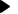 DNA cere arestarea lui Mircea Negulescu. Prima reacție a procurorului: „Dacă îmi este dat să trec prin asta, o să trec și prin asta”14 Ian 2019   •   10:52 DNA va cere arestarea lui Mircea Negulescu și Lucian Onea, cei doi procurori de la unitatea de elită DNA Ploiești. Adina Florea, sefa secţiei pentru investigarea magistraţilor, va cere în scurt timp avizul CSM pentru a se putea cere arestarea. Mircea Negulescu a spus, după ce s-a cerut arestarea lui, că „dacă îmi este dat să trec prin asta, o să trec și prin asta”. „Poate să meargă unde vrea Adina Florea cu cererea ei. Vedem și dacă va fi temeinică. Se va urma, cel mai probabil, procedura de reținere și apoi propunere către mandat. Dacă îmi este dat să trec prin asta, o să trec și prin asta”, a spus Mircea Negulescu pentru Antena 3La data de 14.01.2019 orele 11.26 pe siteul https://adevarul.ro/news/eveniment/procurorul-adina-florea-cere-csm-arestarea-procurorilor-mircea-negulescu-lucian-onea-1_5c3c4e0ddf52022f759913be/index.html  apare știrea :„Procurorul Adina Florea va cere, la CSM, arestarea procurorilor Mircea Negulescu şi Lucian Onea 14 ianuarie 2019, 11:26 de Laurenţiu Sirbu Devino fan Salvează în arhivă download pdf print article +1 (1 voturi) cuvinte cheie: eveniment siij csm onea neguelscu 11 comentarii 0 share Aboneaza-te la newsletter Abonare Procurorul Mircea Negulescu FOTO Inquam Photos / Octav Ganea Procurorul Adina Florea va merge, luni, la CSM, pentru a solicita arestarea lui Lucian Onea şi Mircea Negulescu de la DNA Ploieşti, în dosarul în care ei sunt cercetaţi pentru comiterea mai multor infracţiuni, între care şi constituire de grup infracţional organizat. Ştiri pe aceeaşi temă UPDATE Tudorel Toader o propune, pentru a treia oară, pe Adina Florea ... UPDATE Secţia specială a anuţat acuzaţiile pentru care foştii procurori de la DNA Ploişeti sunt urmăriţi penal. SIIJ a anunţat extinderea urmăririi penaleşi efectuarea în continuare a urmăririi penale faţă de alţi trei procurori şi trei ofiţeri de poliţie judiciară.„Procurorii din cadrul Secţiei pentru investigarea infracţiunilor din justiţie, prin ordonanţa din 9.01.2019, au dispus extinderea urmăririi penale, efectuarea în continuare a urmăririi penale şi punerea în mişcare a acţiunii penale faţă de inculpaţii:Mircea Negulescu, pentru săvârşirea infracţiunilor de constituirea unui grup infracţional organizat, folosirea abuzivă a funcţiei în scop sexual, complicitate la represiune nedreaptă, inducerea în eroare a organelor judiciare, compromiterea intereselor justiţiei, trafic de influenţă, fals intelectual, instigare la fals în înscrisuri sub semnătură privată; Lucian Onea pentru săvârşirea infracţiunilor de constituirea unui grup infracţional organizat, represiune nedreaptă, cercetare abuzivă, inducerea în eroare a organelor judiciare, fals intelectual, uz de fals, divulgarea informaţiilor secrete de stat, abuz în serviciu, instigare la fals în înscrisuri sub semnătură privată.De asemenea, în cauză s-a dispus extinderea urmăririi penale şi efectuarea în continuare a urmăririi penale faţă de alţi trei procurori şi trei ofiţeri de poliţie judiciară”, se arată într-un comunciat al Parchetului General.*** Adina Florea va cere, luni, arestarea procurorilor Lucian Onea şi Mircea Negulescu, în dosarul aflat pe rolul Secţiei de anchetare a magistraţilor, transmite Mediafax.Prezentă luni la sediul CSM, procurorul Adina Florea nu a dorit să comenteze această informaţie. „Este o procedură confidenţială. Permiteţi-mi să nu comentez”, a spus Adina Florea, la sediul CSM.Mâine, la CSM ar fi urmat sa se discute cererea conducerii DNA de revocare a lui Lucian Onea din functia de procuror DNA. „Nu are decât să meargă unde vrea cu cererea ei. Rămâne să vedem dacă e temeinică, voi contesta. O să vedem care va fi procedura, dacă ne reţin, dacă ne duc la mandat. Aşa îmi e dat, să trec şi prin asta”, a declarat procurorul Mircea Negulescu.Fostul şef DNA Ploieşti, Lucian Onea, şi fostul procuror Mircea Negulescu au fost, vineri, audiaţi la Secţia de anchetă a magistraţilor din cadrul Parchetului General, după ce, joi, alţi procurori din cadrul filialei au fost de asemenea audiaţi. În cursul zilei de vineri, aceştia, alături de alţi procurori de ola DNA Ploieşti, au fost informaţi că sunt cercetaţi şi pentru constituire de grup infracţional organizat.Lucian Onea şi Mircea Negulescu sunt acuzaţi că au constrâns anumiţi martori să facă sesizări şi tabele false cu alegători din Republica Moldova, documente din care să rezulte că alegătorii ar fi primit bani drept „mită electorală”. Potrivit unor surse judiciare, este vorba despre o sesizare întocmită de către fostul deputat Vlad Cosma pe numele unui cetăţean din Chişinău, Serghei Petruş. Vlad Cosma ar fi fost ameninţat de către Lucian Onea că îi va întocmi dosar penal surorii acestuia, Andreei Cosma. Ulterior, Vlad Cosma a declarat public că Serghei Petruş nu există.Procurorul şef adjunct DNA Călin Nistor, care asigură conducerea Direcţiei, a trimis, joi, Secţiei de procurori a CSM solicitarea avizului de revocare din funcţia de procuror DNA Ploieşti pentru Lucian Onea şi cereri de încetare a activităţii pentru încă trei procurori de la aceeaşi structură, respectiv Deaconu Giluela, Savu Alfred Virgiliu şi Răileanu Elena .	În contextul în care atât urmărirea penală cât și propunerea de încuviințare a înlocuirii măsurii controlului judiciar cu măsura preventivă a arestării sau a arestării la domiciliu are caracter confidențial, nepublic, doamna procuror Florea Adina prin modul în care a acționat a dat posibilitatea mass-mediei să ia la cunoștință, în afara cadrului legal, atât de motivele în concret pentru care s-a dispus extinderea urmăririi penale, efectuarea în continuare a urmăririi penale și punerea în mișcare a acțiunii penale, cât și de infracțiunile pretins comise pentru care a fost întocmit la data de 11.01.2019, procesul verbal nr. 21/P/2018 dar și în legătură cu propunerea de înlocuire a măsurii controlului judiciar cu măsura arestării preventive din 14.01.2019.	În contextul în care pe siteul PICCJ, la data de 14.01.2019, apare comunicatul referitor la ordonanța prin care la data de 9.01.2019, sa  dispus extinderea urmăririi penale, efectuarea în continuare a urmăririi penale şi punerea în mişcare a acţiunii penale faţă de inculpaţii:Mircea Negulescu, pentru săvârşirea infracţiunilor de constituirea unui grup infracţional organizat, folosirea abuzivă a funcţiei în scop sexual, complicitate la represiune nedreaptă, inducerea în eroare a organelor judiciare, compromiterea intereselor justiţiei, trafic de influenţă, fals intelectual, instigare la fals în înscrisuri sub semnătură privată; Lucian Onea pentru săvârşirea infracţiunilor de constituirea unui grup infracţional organizat, represiune nedreaptă, cercetare abuzivă, inducerea în eroare a organelor judiciare, fals intelectual, uz de fals, divulgarea informaţiilor secrete de stat, abuz în serviciu, instigare la fals în înscrisuri sub semnătură privată precum și informația potrivit căreia  în cauză s-a dispus extinderea urmăririi penale şi efectuarea în continuare a urmăririi penale faţă de alţi trei procurori şi trei ofiţeri de poliţie judiciară” este evident că informațiile apărute în mass media începînd cu data de 10.01.2019, sunt imputabile procurorului de caz care prin încălcarea prevederilor art.  285 alin 2 Cod procedură penală potrivit cărora: “ (2) Procedura din cursul urmăririi penale este nepublică.” precum și a prevederilor art. 29 din Legea 317/2004, potrivit cărora “(1) Lucrările plenului și ale secțiilor Consiliului Superior al Magistraturii sunt, de regulă, publice. Membrii plenului sau ai secțiilor hotărăsc, cu majoritate de voturi, situațiile în care ședințele nu sunt publice. Ședințele secțiilor în care se soluționează cererile privind încuviințarea percheziției, reținerii, arestării preventive sau arestului la domiciliu cu privire la judecători, procurori ori magistrați-asistenți, precum și cele în care se soluționează sesizările referitoare la buna reputație a judecătorilor și procurorilor nu sunt publice.” a săvârșit înfracțiunea prevăzută de art. 304 din Codul penal referitoare la  Divulgarea informaţiilor secrete de serviciu sau nepublice pentru care  vă solicit să procedați la efectuarea de cercetări față de doamna procuror Florea Adina sub aspectul săvârșirii infracțiunii mai sus precizate.	Prin maniera în care a procedat, doamna procuror Florea Adina nu numai că mi-a afectat interesele dar mi-a încălcat în mod efectic drepturile și am în vedere prevederile:	ARTICOLULUI 6 din Convenția Europeană a Drepturilor Omului                    Dreptul la un proces echitabil1.  Orice persoană are dreptul la judecarea cauzei sale în mod echitabil, în mod public şi în termen rezonabil, de către o instanţă independentă şi imparţială, instituită de lege, care va hotărî fie asupra încălcării drepturilor şi obligaţiilor sale cu caracter civil, fie asupra temeiniciei oricărei acuzaţii în materie penală îndreptate împotriva sa. Hotărârea trebuie să fie pronunţată în mod public, dar accesul în sala de şedinţă poate fi interzis presei şi publicului pe întreaga durată a procesului sau a unei părţi a acestuia, în interesul moralităţii, al ordinii publice ori al securităţii naţionale într-o societate democratică, atunci când interesele minorilor sau protecţia vieţii private a părţilor la proces o impun, sau în măsura considerată absolut necesară de către instanţă când, în împrejurări speciale, publicitatea ar fi de natură să aducă atingere intereselor justiţiei. 2.  Orice persoană acuzată de o infracţiune este prezumată nevinovată până ce vinovăţia sa va fi legal stabilită.  	ARTICOLUL. 4 din Codul de procedură penală.         Prezumţia de nevinovăţie(1) Orice persoană este considerată nevinovată până la stabilirea vinovăţiei sale printr-o hotărâre penală definitivă. 	ÎN FAPT	II. 1.  - La data de 22.11.2018, în prezența apărătorului din oficiu, am procedat la depunerea, în apărarea mea, a unei plângeri penale  prin care solicitam doamnei procuror să efectueze cercetări în legătură cu săvârșirea de către: Cosma Vlad Alexandru,Cosma Andreea Oana, deputat înParlamentul României, Costache Alexandru, pentru săvârșirea infracțiunilor de : constituire a unui grup infracțional organizat prev. de art. 367 Cod penal; mărturie mincinoasă prev. de art. 260 Cod penal; inducerea în eroare a organelor judiciare prev. de art. 268 alin 1 și 2 din Cod penal, falsuri în înscrisuri prev. de art. 322 alin. 1 Cod penal, ultraj judiciar prev. de art. 279 alin. 2 din Codul penal, șantaj prevăzut de art. 207 alin. 1 și 3 din Codul penal. raportat la art. 131 din Legea 78/2000, în legătură cu acuzația formulată împotriva mea, în dosarul 21/P/2018, constând în aceea că, în lunile aprilie – mai 2015, in calitate de procuror în cadrul Parchetului de pe lîngă Curtea de Apel Ploiești „ l-au  determinat, prin constrângere, pe Cosma Vlad Alexandru (amenințându-l în mod direct ca o vor inculpa pe sora acestuia într-o cauză penală) să întocmească în fals o sesizare pe numele Serghei Petruș și tabele/liste cu alegători din Republica Moldova ( simpatizanți ai candidatului Ponta Victor la alegerile prezidentiale din anul 2014) documente din care să rezulte că alegatorii ar fi primit drept „mită electorala”.  Sesizarea, tabele/listele în format printat și un stick însoțite de documentul pe care procurorii i l-au înmânat lui Vlad Cosma au fost expediate prin fax și poștal din Chișinău la Direcția Națională Anticorupție - Serviciul Teritorial Ploiești”, fapta astfel enunțată constituind infracțiunea prevăzută și pedepsită de art. 52 rap. la art. 48 Cp rap. la art. 268 alin 2 Cod penal.	La scurt timp după depunerea plângerii penale, în contextul în care am pus în evidență conexitatea faptelor reclamate cu faptele pentru care sunt cercetat doamna procuror a transmis plângerea mea cartată  în aceeiași zi cu /VIII/1/ la SUPC din PICCJ. 		În contextul în care înteleg să mă apăr dovedind că probele folosite în acuzarea mea sunt false, ticluite, este evident că refuzul procurorului de a da curs solicitării, reprezintă  un abuz în serviciu în sensul prevederilor art. 297 alin 1 din Codul penal; „(1) Fapta funcţionarului public care, în exercitarea atribuţiilor de serviciu, nu îndeplineşte un act sau îl îndeplineşte în mod defectuos şi prin aceasta cauzează o pagubă ori o vătămare a drepturilor sau intereselor legitime ale unei persoane fizice sau ale unei persoane juridice se pedepseşte cu închisoarea de la 2 la 7 ani şi interzicerea exercitării dreptului de a ocupa o funcţie publică.”	Este evident că modul în care doamna procuror a înțeles să procedeze este de natură să-mi producă o vătămare a drepturilor și a intereselor legale și am în vedere dreptul la un proces echitabil prev de art 6 din Convenția Europeană a Drepturilor Omului dar și la încălcarea dreptului la o apărare efectivă.	În raport de cele mai sus precizate solicit să fie efectuate cercetări față de doamna procuror Florea Adina sub aspectul săvârșirii infracțiunii de abuz în serviciu prev de art. 297 alin 1 din Codul penal.ÎN FAPT	III.1. Cu referire la constructia acuzatiei, atât din punct de vedere al incadrarii juridice, cât si al descrierii în fapt, aspecte evidențiate atât de ordonanța nr. 21/P/2019, din 09.01.2019 dar și de procesul verbal nr. 21/P/2018, din 11.01.2019, prin mi-a fost adusă la cunoștință extinderea urmăririi penale, efectuarea în continuare a urmăririi penale și punerea în mișcare a acțiunii penale precum și ordonanța nr. 21/P/2019 din 21.01.2019, de control judiciar,  rezultă fără echivoc  că doamna procuror a urmărit să îl favorizeze pe Vlad Cosma, asigurându-i într-un mod nepermis, impunitate în fața legii, întrucât, dacă în mod ipotetic, ar fi fost comisa  infracțiunea prevăzută de art. 268 Cp, autorul acesteia a fost Vlad Cosma care nu ar putea beneficia de prevederile alin. 3 al art. 268 Cp, chiar dacă, ulterior, ar fi  făcut demersuri prin care să arate ca probele în discuție nu ar fi reale, intrucât a fost pusă în mișcare acțiunea penală față de persoana denunțată de acesta, Ghiță Sebastian, înainte de sesizarea făcută de Vlad Cosma în cauza de față. 	Intr-o logică firească, corectă, începerea urmăririi penale ar fi trebuit dispusă de catre doamna procuror și față de Vlad Cosma, care a recunoscut, în mod public că ar fi „plăsmuit” probe, prezentând și „probele” plăsmuirii și abia după efectuarea unor minime diligențe, precum efectuarea unor acte de cercetare penală în scopul verificării situației de fapt, ar fi putut interveni, în mod plauzibil, o analiză a doamnei procuror cu privire la încadrarea juridică și o excludere a lui Vlad Cosma din categoria acuzaților.	Aspectele mai sus prezentate reprezintă în mod evident o încălcare a prevederilor art. 14 din CEDO Interzicerea discriminării Exercitarea drepturilor şi libertăţilor recunoscute de prezenta Convenţie trebuie să fie asigurată fără nicio deosebire bazată, în special, pe sex, rasă, culoare, limbă, religie, opinii politice sau orice alte opinii, origine naţională sau socială, apartenenţă la o minoritate naţională, avere, naştere sau orice altă situaţie.	Lipsa de imparțialitate și atitudinea părtinitoare a doamnei procuror Florea Adina rezultă și din modul de interpretare a probelor administrate.	Astfel, în condițiile în care multe din probele administrate în acuză, au facut obiectul controlului unui judecător care a constatat în procedura camerei preliminare legalitatea administrării lor, interventia, modul de interpretare, prin încercarea de a demonstra că nu au fost legal administrate, doar în baza unor declarații a unor martori interesați lipsiți de obiectivitate, este realizată cu incălcalcarea disp. art. 54 lit. b) din Cpp, care stabilește competenţa judecătorului de cameră preliminară singurul în măsură să  verifice legalitatea administrării probelor şi a efectuării actelor procesuale de către organele de urmărire penală dar și a dispozițiilor art 345 alin 2 din Cpp  care prevăd că: (2) În cazul în care judecătorul de cameră preliminară constată neregularităţi ale actului de sesizare, în cazul în care sancţionează potrivit art. 280-282 actele de urmărire penală efectuate cu încălcarea legii ori dacă exclude una sau mai multe probe administrate, încheierea se comunică de îndată parchetului care a emis rechizitoriul	Aspectele mai sus prezentate, refuzul doamnei procuror Florea Adina de a se conforma dispozițiilor legale și de a dispune punerea în mișcare a acțiunii penale față de Cosms Vlad Alexandru pentru săvârțirea infracțiunii prev de art. 268 din Codul penal reprezintă un ajutor dat făptuitorului în scopul împiedicării sau îngreunării cercetărilor într-o cauză penală, tragerii la răspundere penală, executării unei pedepse sau măsuri privative de libertate în sensul favorizării făptuitorului înfracțiune prevăzută de art. 269 din Codul penal pentru care solicit să fie efectuate cercetări în vederea tragerii la răspundere penală a doamnei procuror. 	ÎN FAPT	IV. 1. În perioada 10.01.2019- 14.01.2019, doamna procuror Florea Adina a dezvăluit fără drept mijloace de probă și înscrisuri oficiale din cauza penală nr 21/P/2019, pe care o are în instrumentare înainte de a dispune o soluție.	În acest sens este de subliniat faptul că, în mass media în perioada menționată, au fost publicate numerele dosarelor, ce ar constituii mijloace de probă în dovedirea infracțiunilor pretins comise, unele dintre acestea fiind în continuare în curs de soluționare la unitățile de parchet competente; au fost publicate numele unor persoane, pretinse probe falsificate stik de memorie etc.	 Astfel, la data de 10.01.2019, pe site-ul ph-online.ro au fost publicare numerele dosarelor care ar constituii mijloace de probă, a fost prezentată  situația de fapt din aceste dosare, dezvăluite numele persoanelor care au fost audiate în calitate de martori în cauza aflată în instrumentarea doamnei procuror respectiv dosarul 21/P/2018.Top of FormBottom of FormLista dosarelor false pentru care Parchetul General ii acuza pe "paraditorii" de la Haules Publicat in Politica 10 Ianuarie 2019 Actualizat: 10 Ianuarie 2019 1706 ori Lista dosarelor false pentru care Parchetul General ii acuza pe "paraditorii" de la Haules Zi neagra pentru gasca de procurori ai lui Lucian Onea, fostul paraditor-sef de la DNA Ploiesti! Sectia de anchetare a magistratilor din cadrul Parchetului General, condusa de Adina Florea (foto), a dispus inceperea urmaririi penale fata de cei 5 procurori corupti de la unitatea Haules: Mircea Negulescu, Lucica Onea, Alfred Savu, Giluela Deaconu si Cerasela Raileanu.Faptele de care acestia sunt acuzati sunt deosebit de grave: ticluirea de probe in dosare, santaj si presiune asupra martorilor, denuntatori-martori falsi, oferirea de identitati protejate multiple, denunturi luate sub presiune, cercetare abuziva etc.Aceste fapte penale au fost savarsite in multe dosare pe care procurorii de elita le-au deschis din razbunare pe numele mai multor politicieni, afaceristi sau persoane aflate la conducerea unor institutii publice. Printre acestea se numara:Dosarul 465/p/2013 - deschis de procurorul "Portocala" pe numele unor persoane fizice, pe care le-a acuzat de evaziune fiscala, in lipsa de probe. Dosarul a avut la baza denunturi date sub presiune si probe masluite. Se judeca la Tribunalul Prahova.Dosarul 183/p/2013 - celebrul dosar care ii viza pe Mircea si Vlad Cosma, dar si pe angajati ai CJ Prahova. Dosarul a fost preluat de Onea si Giluela Deaconu de la Mircea Negulescu si a fost lucrat pe probe ticluite (celebrul "stick de memorie" etc). Se judeca la ICCJ.Dosar 994/42/2015 - Deschis pe numele Andreei Cosma, lucrat de Alfred Savu sub atenta supraveghere a lui Lucian Onea. Dosarul a fost folosit de Negulescu pentru a o santaja pe Cosma si a obtine favoruri sexuale. Se judeca la ICCJ.Dosarul Ghita-Tudose-Viorel Dosaru-Aurelian Mihăilă-Emanuel Saghel - dosar lucrat de gasca Onea-Raileanu-Negulescu, bazat pe denunturi false. Acuzatiile au fost respinse de judecatori, iar toate victimele procurorilor de la Ploiesti au fost achitate pe fond la ICCJ. Dosar Cristinel Toader - Celebrul dosar pe care Portocala i l-a deschis lui Toader "dintr-un fetis". Fostul sef al Politiei Locale Ploiesti a depus plangere pe numele lui Negulescu pe care l-a acuzat de influențarea declarațiilor, compromiterea intereselor justiției, cercetare abuzivă, represiune nedreaptă, purtare abuzivă și constituire de grup infracțional organizat. Se judeca la Tribunalul Prahova. Dosar 218/p/2014 - Dosarul HidroPrahova, lucrat de Onea si Giluela Deaconu, in care s-au atasat probe false precum tabelul cu alegatori din Republica Moldova. Netrimis in judecata.Dosar 4564/105/2017 - deschis pe numele lui Vlad Cosma pentru evaziune fiscala. Dosar deschis de Negulescu, bazat pe probe ticluite, se judeca la Tribunalul Prahova.Dosar 47338/3/2016 - Cerasela Raileanu a lucrat, alaturi de Onea, dosarul Anei Maria Patru, existand indicii ca procurorii au atribuit indentitati fictive unor persoane care aveau si o alta calitate in cauza. Sectia penala a Tribunalului Bucuresti i-a obligat pe procurorii Lucian Onea si Cerasela Raileanu de la unitatea de elita DNA Ploiesti sa desecretizeze lista martorilor cu identitate protejata folositi in dosarul Anei Maria Patru.Netrimise in judecata sunt si dosarele:Dosarul tigailor deschis pe numele lui Daniel Savu si Sebastian Ghita - dosar prezentat si in spatiul public, unde exista inregistrari audio in care 5 martori protejati erau pusi sa minta simultan in biroul lui Savu Alfred.Dosarul Siveco 110/P/2016 al DNA Ploiesti care a fost preluat sub nr 249/P/2018 de catre DNA Bucuresti. Procurorii Onea si Raileanu sunt acuzati ca au constituit un grup infractional organizat folosindu-se de Irina Socol si Tiberiu Urdareanu pentru a inventa declaratii false la adresa lui Sebastian Ghita.Dosarul Ponta-Blair-Ghita - Dosarul despre care se stie ca a fost bazat pe denunturile redactate chiar de procurorii Savu si Negulescu, existand si o inregistrare care dovedeste acest lucru.	În raport de cele mai sus expuse solicit să fie efectuate cercetări față de doamna procuror Florea Adina sub aspectul săvârșirii infracțiunii prevăzute de art. 277 alin.  2 din Codul penal,  Compromiterea intereselor justiţiei:„ (2) Dezvăluirea, fără drept, de mijloace de probă sau de înscrisuri oficiale dintr-o cauză penală, înainte de a se dispune o soluţie de netrimitere în judecată ori de soluţionare definitivă a cauzei, de către un funcţionar public care a luat cunoştinţă de acestea în virtutea funcţiei, se pedepseşte cu închisoare de la o lună la un an sau cu amendă.”                                                                                Cu deosebită considerație,                     04.02.2019                                                Negulescu Mircea                 Parchetul de pe lângă Înalta Curte de Casație și Justiție                    Secția pentru Investigarea Infracțiunilor din Justiție                  În atenția domnului procuror șef – GHEORGHE STAN